CONCOURS PHOTO 2021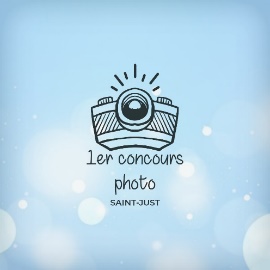 Organisé par la Mairie de Saint-Just. Les photos sont à adresser en mairie sous format dématérialisé (mail ou clé USB) du 1/1/2021 au 31/5/2021. 3 photos sont autorisées par participant (1 par catégorie). La participation à ce concours implique l'acceptation de l'intégralité de son règlement.Adresse mail valide* : NOM* : Prénom* : Adresse* : N° de téléphone* : Titre photo n°1* : Lieu de prise de vue de la photo n°1* : Catégorie photo n°1* : Titre photo n°2* : Lieu de prise de vue de la photo n°2* : Catégorie photo n°2* : Titre photo n°3* : Lieu de prise de vue de la photo n°3* : Catégorie photo n°3* : Date et signature :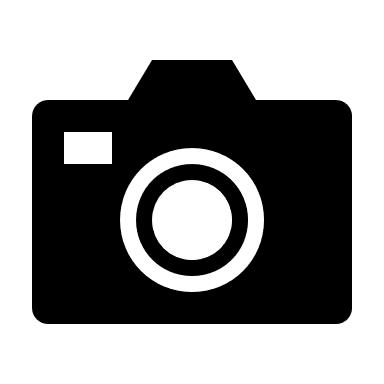 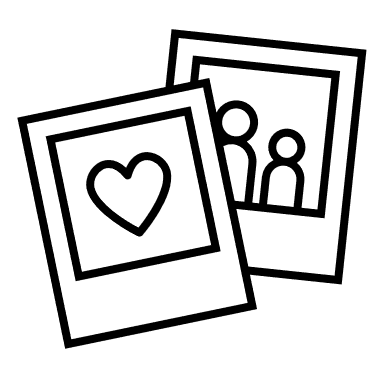 Autorisation pour la participation des mineurs :Je soussigné(e), M./Mme , parent de l’enfant , donne mon autorisation à sa participation au concours photo organisé par la municipalité de St-Just (35550).Date et signature :